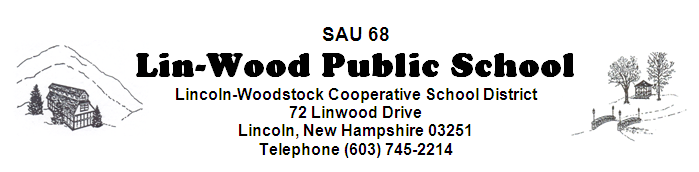 The Policies Committee meets on the 1st meeting of the month at 5:45 pm and the Facilities Committee meets on the 2nd meeting of the month at 5:30 pm in the Elementary MPR.  The Lincoln-Woodstock Cooperative School Board will meet in the Elementary MPR at 6:30 pm on April 17, 2019**Board members are encouraged to arrive early to sign manifests**PLEASE NOTE – Facilities Meeting for April 17, 2019 has been cancelledAGENDACALL TO ORDER – Tony Drapeau
MINUTES
Approval of Minutes of April 3, 2019
COMMUNICATION
CORRESPONDENCE
REPORTS
Business Administrator’s Report
Superintendent’s Report
Principal’s Report
Committee Reports
COMMITTEES
Policy Committee

FIRST READING:					SECOND READING:	*Please note that Policies are available for your review in the SAU Office and on our school page at www.lin-wood.org 
VI.	BUSINESS REQUIRING BOARD ACTION
Staff Nominations, Recommendations and ResignationsElementary MPR Flooring Bids.Grants 2019 – 2020 – The local School Board gives the Superintendent and/or designee permission to seek, obtain and expend any available funding to support or supplement the District’s programs via grants.
VII.	NEW BUSINESS Class of 2020 – Senior Class Trip OptionsSet date for Trust Fund Hearing for disposal.Grading System

VIII.	CONTINUING BUSINESSElementary School TankExtended Class Survey Findings
IX.	RECOGNITION OF VISITORS / PUBLIC PARTICIPATION
Student
Staff
Community – Please state your name and address.  This agenda item is intended to give citizens a voice and the Board an opportunity to hear directly from citizens.  The total time limit is 15 minutes as per policy BEDH.  This time is not intended for Q & A.  Questions about programs or practices may be directed to respective administrators during the school day.
X.	NON-PUBLIC SESSION (RSA 91-A:3)  Discussion of matters that are likely to adversely affect the 
reputation of a person other than a member of the school board.
XI.	ADJOURNMENT